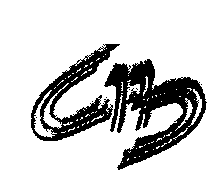 ROTEIRO PARA ELABORAÇÃO DE RELATÓRIO DE SUSPENSÃO DE ESTUDOS CLÍNICOS UNICÊNTRICOS E MULTICÊNTRICOSDADOS DO PROJETORegistro CONEP:Título do projeto:________________________________________________________________________________________________________________________________________________________________________________________________________________________________Razões da suspensão:________________________________________________________________________________________________________________________________________________________________________________________________________________________________________________________________________________________________________________________________________________________________________________________________________________________________________________________________________________________________________________________Análise do CEP sobre as razões da suspensão:________________________________________________________________________________________________________________________________________________________________________________________________________________________________________________________________________________________________________________________________________________________________________________________________________________________________________________________________________________________________________________________________________________________________________________________________________________________________________DADOS DOS SUJEITOSTotal de sujeitos recrutados no centro/ em cada centro:____________________________________________________________Total de sujeitos incluídos no centro/ em cada centro:____________________________________________________________Total de sujeitos selecionados para randomização centro/ em cada centro:____________________________________________________________Total de sujeitos excluídos na randomização centro/ em cada centro:___________________________________________________________Total de sujeitos efetivamente incluídos no estudo (após a randomização) centro/ em cada centro:___________________________________________________________Total de sujeitos retirados/ descontinuados centro/ em cada centro:Todos os centros participantes suspenderam o estudo? Se não, justifique:________________________________________________________________________________________________________________________________________________________________________________________________________________________________________________________________________________________________________________________________________________________________________________________________________________________________________________________________________________________________________________________________________________________________________________________________________________________Houve registro de eventos adversos graves por parte dos pesquisadores em algum centro participante?Se sim, em qual(is) centro(s)?____________________________________________________________________________________________________________________________________________________________________________________________________________________________________________________________________________________________________________________________________________________________________________________________________________________________________Qual(is) foi(ram) o(s) eventos adversos?________________________________________________________________________________________________________________________________________________________________________________________________________________________________________________________________________________________________________________________________________________________________________________________________________________________________________________________________________________________________Qual a conduta tomada?________________________________________________________________________________________________________________________________________________________________________________________________________________________________________________________________________________________________________________________________________________________________________Algum sujeito buscou compensação por danos causados por este estudo em algum dos centros participantes?Se sim, em qual(is) centro(s)?________________________________________________________________________________________________________________________________________________________________________________________________________________________________________________Qual(is) foi(ram) o(s) dano(s)?________________________________________________________________________________________________________________________________________________________________________________________________________________________________________________________________________________________________________________________________________________________________________Qual a conduta tomada?________________________________________________________________________________________________________________________________________________________________________________________________________________________________________________________________________________________________________________________________________________________________________DADOS DA SEGURANÇA DOS SUJEITOS MEDIANTE SUSPENSÃO DO ESTUDOInformar como foi feito o acompanhamento dos sujeitos de pesquisa (mencionar quais as medidas de proteção tomadas em relação aos sujeitos que foram realizadas).____________________________________________________________________________________________________________________________________________________________________________________________________________________________________________________________________________________________________________________________________________________________________________________________________________________________________________________________________________________________________________________________________________________________